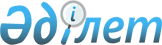 "Қазақстан Республикасының ұлттық қауіпсіздігі туралы" Қазақстан Республикасының Заңына өзгерістер енгізу туралыҚазақстан Республикасының Заңы 2000 жылғы 28 сәуір N 45-II



          "Қазақстан Республикасының ұлттық қауіпсіздігі туралы"  
 Z980233_ 
  




1998 жылғы 26 маусымдағы Қазақстан Республикасының Заңына (Қазақстан 
Республикасы Парламентінің Жаршысы, 1998 ж., N 11-12, 173-құжат) мынадай 
өзгерістер енгізілсін: 
     1-баптың сегізінші абзацы мынадай редакцияда жазылсын: 
     "қоғамдық қауіпсіздік - Қазақстан азаматтары өмірінің, денсаулығының 
және игілігінің, сондай-ақ Қазақстан қоғамы құндылықтарының оларға залал 
келтіре алатын ықтимал қауіптер мен қатерлерден саяси-құқықтық, 
рухани-адамгершілік, әлеуметтік қорғалуы;"; 
     19-баптың 4-тармағы алып тасталсын; 
     22-баптың 6-тармағы алып тасталсын. 
     
     
     Қазақстан Республикасының 
            Президенті 
     
     
     Оқығандар:
     Қасымбеков Б.А. 
     Икебаева Ә.Ж. 
     
      
      


					© 2012. Қазақстан Республикасы Әділет министрлігінің «Қазақстан Республикасының Заңнама және құқықтық ақпарат институты» ШЖҚ РМК
				